Tender Title: 
Tender Title: 
RFT 20-2020Architectural Services - Beale Park Redevelopment Request ID:
Request ID:
36668Tender Description:
Tender Description:
For the design, documentation and lead (principle) consultant role for the design and construction of the Beale Park Redevelopment project in Spearwood.Advert Approval:Advert Approval:Decision to Advertise:   Decision Date:	Closing Date and Time:Closing Date and Time:2:00pm (AWST)   Opening Date and Time:Opening Date and Time:2:00pm (AWST)    Tenderer’s Name:Tenderer’s Name:1HODGE COLLARD PRESTON UNIT TRIST t/a Hodge Collard Preston Architects (Nicholas Preston)HODGE COLLARD PRESTON UNIT TRIST t/a Hodge Collard Preston Architects (Nicholas Preston)2HENNING JACOBUS LIEBENBERGHENNING JACOBUS LIEBENBERG3Mode Design Corp . Pty Ltd t/a MODEMode Design Corp . Pty Ltd t/a MODE4(A)POD PTY LTD t/a (A)POD Pty Ltd T/A Donovan Payne Architects(A)POD PTY LTD t/a (A)POD Pty Ltd T/A Donovan Payne Architects5The Trustee for THE BDG Trust t/a Bollig Design Group (Bollig Design Group)The Trustee for THE BDG Trust t/a Bollig Design Group (Bollig Design Group)6GRESLEY ABAS PTY LTDGRESLEY ABAS PTY LTD7Lyons Architects Holdings Pty Ltd t/a Lyons ArchitectsLyons Architects Holdings Pty Ltd t/a Lyons Architects8910AdvertisementMethod 1 : City of CockburnMethod 2 : NAMethod 3 : The West AustralianTender Awarded by: Copy of Statewide Notice: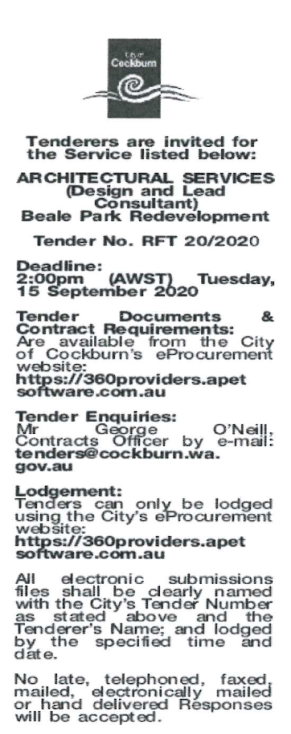 Copy of Statewide Notice:Date of Council Meeting:Copy of Statewide Notice:Item No:           Name of Successful Tenderer(s):Bollig Design GroupAmount of Successful Tender(s): (ex GST)$163,000